July 2020July 2020July 2020July 2020July 2020July 2020July 2020July 2020July 2020SundayMondayMondayTuesdayTuesdayWednesdayThursdayFridaySaturday1PPG Graduation Celebration2   Bess-Promoting Self EsteemDH-Open Discussion34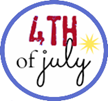 NO GROUP56 Community Resources6 Community Resources7 Communicating with Your Children7 Communicating with Your Children89 Bess-Problem Solving, Decision Making …DH-Child Abuse Awareness: SBS1011 Living with ADHD1213Child Abuse Awareness: What Is Child Abuse?13Child Abuse Awareness: What Is Child Abuse?14Discipline vs Punishment14Discipline vs Punishment1516 Bess-Healthy KidsDH-Stress Management for Parents1718Respecting DifferencesPPG Workshop ($25/3 credits) Co-Parenting & Healthy Relationships1920Family Nutrition20Family Nutrition21Anger Management for Children21Anger Management for Children2223 Bess-Safety in HomeDH-Stress Man.for Children2425Peer PressureAugust 2020August 2020August 2020August 2020August 2020August 2020August 2020August 2020August 2020SundaySundayMondayMondayTuesdayWednesdayThursdayFridaySaturday1Open Discussion223        Child Development/Age Appropriate Expectations3        Child Development/Age Appropriate Expectations4Stress Management for Parents5PPG Graduation Celebration6 Bess-Substance Abuse PreventionDH-Promoting Self-Esteem in Children78Money Management9910Communicating with Your Children10Communicating with Your Children11Managing Stress in Children1213Problem Solving, Decision Making, Negotiation & Compromise14Living With ADHD15   Four Elements of ConnectionPPG Workshop ($25/3 credits)Back to School161617Discipline vs Punishment17Discipline vs Punishment18Meeting Your & Your Child’s Needs1920Healthy Kids21Respecting Differences22Community Resources232324Setting Limits/Family Rules24Setting Limits/Family Rules25Promoting Self Esteem in Children2627Safety in the Home28Peer Pressure29NO GROUP303031Anger Management for Parents31Anger Management for ParentsSeptember 2020September 2020September 2020September 2020September 2020September 2020September 2020September 2020September 2020SundaySundayMondayMondayTuesdayWednesdayThursdayFridaySaturday1Problem Solving, Decision Making, Negotiation & Compromise2PPG Graduation Celebration3  Child Abuse Awareness: Sexual Abuse Prevention-CHIPS4Money Management5   Helping Your Child Develop EmpathyPPG Workshop($25/3credits)The Power of Play667Labor DayNO GROUP7Labor DayNO GROUP8Healthy Kids910Substance Abuse Prevention11Open Discussion12            Child Development/Age Appropriate Expectations131314Child Abuse Awareness: Shaken Baby Syndrome14Child Abuse Awareness: Shaken Baby Syndrome15Safety in the Home1617Living with ADHD18Four Elements of Connection19Safety FairNO GROUP202021Stress Management for Parents21Stress Management for Parents22     Child Abuse Awareness: Sexual Abuse Prevention-CHIPS2324Respecting Differences25Substance Abuse and Parenting26           Parenting Styles272728Managing Stress in Children28Managing Stress in Children29Substance Abuse Prevention30October 2020October 2020October 2020October 2020October 2020October 2020October 2020October 2020October 2020SundaySundayMondayMondayTuesdayWednesdayThursdayFridaySaturday1Community Resources2Child Abuse Awareness: What is Child Abuse?3Communicating with Your Children445Meeting Your & Your Child’s Needs5Meeting Your & Your Child’s Needs6Living with ADHD7PPG Graduation Celebration8Peer Pressure9Family Nutrition10Discipline vs Punishment111112NO GROUP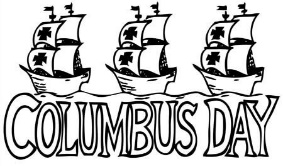 12NO GROUP13Respecting Differences1415Money Management16Helping Your Child Develop Empathy17          Setting Limits/Family RulesPPG Workshop ($25/3 credits)-Family Traditions181819     Problem Solving, Decision Making, Negotiation& Compromise19     Problem Solving, Decision Making, Negotiation& Compromise20Community Resources2122Open Discussion23Parenting Styles24Anger Management for Parents252526Healthy Kids26Healthy Kids27Promoting Self Esteem2829Four Elements of Connection30      ChildDevelopment/Age Appropriate Expectations31Anger Management for ChildrenNovember 2020November 2020November 2020November 2020November 2020November 2020November 2020November 2020November 2020SundaySundayMondayMondayTuesdayWednesdayThursdayFridaySaturday112Safety in the Home2Safety in the Home3Living With ADHD4PPG Graduation Celebration5Substance Abuse and Parenting6Communicating with Your Children7Child Abuse Awareness: Shaken Baby Syndrome889Veteran’s DayNo Group9Veteran’s DayNo Group10Four Elements of Connection1112Child Abuse Awareness: What is Child Abuse?13Discipline vs Punishment14Stress Management for Parents151516Substance Abuse Prevention16Substance Abuse Prevention17Substance Abuse and Parenting1819Helping Your Child Develop Empathy20Anger Management for Parents21Meeting Your Child’s Needs222223Community Resources23Community Resources24Child Abuse Awareness: What is Child Abuse?2526   NO GROUP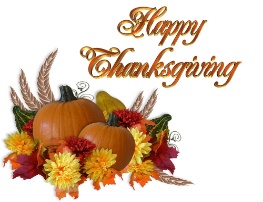 27NO GROUP28NO GROUP292930Respecting Differences30Respecting DifferencesDecember 2020December 2020December 2020December 2020December 2020December 2020December 2020December 2020December 2020SundaySundayMondayMondayTuesdayWednesdayThursdayFridaySaturday1Open Discussion2PPG Graduation Celebration3Parenting Styles4Anger Management for Children5Promoting Self Esteem in Children667Peer Pressure7Peer Pressure8Helping Your Child Develop Empathy910      Child Development/Age Appropriate Expectations11  Office closedNo Group12No Group131314  Office closedNo Group14  Office closedNo Group15  Office closedNo Group16 Office closed17  Office closedNo Group18  Office closedNo Group19 No Group202021 Office closedNo Group21 Office closedNo Group22  Office closedNo Group23 Office closed24  Office closedNo Group25  Office closedNo Group26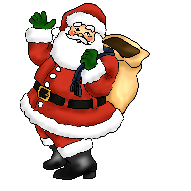 No Group272728  Office closedNo Group28  Office closedNo Group29  Office closedNo Group30 Office closed31 Office closedNo Group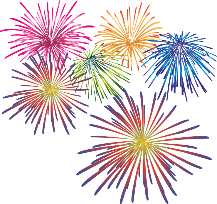 January 1, 2020Office closedNo GroupJanuary 2, 2020No Group